«Артек» поддержал всероссийскую акцию «Книги – Донбассу»29 июля 2022 годаМинистр просвещения РФ Сергей Кравцов 28 июня дал старт акции «Книги – Донбассу», призванной собрать литературу для школьников и молодёжи Донецка, Луганска, Мариуполя, Херсона и других городов. Артековцы и сотрудники Международного детского центра поддержали добрую идею. Собраны книги для читателей разных возрастов, и пункты сбора продолжают пополняться.Всю смену артековцы и сотрудники детского центра собирают «книжную посылку» – дети специально привезли с собой книжки со всей России и из других стран, а взрослые принесли кое-что из личных коллекций.В подборке любимых книг артековцев можно найти что-то интересное на любой вкус. Среди изданий – художественные и научно-популярные, русские и зарубежные, классика и новинки. Здесь сказки и приключения, романы и детские детективы, энциклопедии и книги по истории Крыма…«Поделиться любимой книгой – это поделиться частью своей души, опытом, знаниями. «Артек» с радостью участвует в акции! Я принес в пункт сбора «Ревизор» Гоголя, «Педагогическую поэму» Макаренко, «Алые паруса» Грина и «Сказки» Пушкина. Книги, которые мы соберём, будут переданы в Донецкую и Луганскую республики, часть мы подарим нашим друзьям – лагерю «Красная Гвоздика» в Бердянске Запорожской области. Сегодня лагерь уже работает по технологиям и программам «Артека», – рассказал директор Международного детского центра Константин Федоренко.Артековцы надеются, что книги подарят новым читателям радость и вдохновение, позволят больше узнать о культурном наследии России.«Рада, что «Артек» участвует! У нас есть возможность собрать замечательную литературу для детей Донбасса. Я выбрала для акции то, что люблю сама, это русские классики – Пушкин, Тургенев. Думаю, ребята найдут что-то новое в этих книгах. Такие проекты важны и должны проводиться регулярно, они позволяют познакомить детей с историей, погрузить в культуру России», – считает заместитель директора «Артека» Елена Живогляд.Свои подарки артековцы сопровождают добрыми письмами к новым читателям.«Многие из нас знают, какая сейчас ситуация на Донбассе. Хочется, чтобы детям там стало радостнее, чтобы какое-то событие осветило их жизнь. Я выбрала для подарка книгу «Фамильяры». Это книга о волшебстве. Мне кажется, читателям будет приятно отвлечься и попасть в волшебный мир», – говорит Полина Романова из города Знаменск Астраханской области.Ребята участвуют в акции с мыслями о незнакомых сверстниках и о тех, кто за смену в «Артеке стал друзьями.«В лагере мы познакомились с ребятами из Донбасса. Они рассказывали, что происходит у них дома. Это вызывает сильные эмоции. Конечно, ребята здесь сохраняют позитив, радость. Когда мы общаемся – мы дети, чувствуем друг друга, мы на одной волне. Но после «Артека» они вернутся домой, и хочется их поддержать всем, что в наших возможностях. Надеюсь, своим словом мы сможем кого-то согреть, подарить свет и радость», – говорит Юлия Штрак из Петропавловска (Казахстан).Акция «Книги – Донбассу» проводится при поддержке Министерства просвещения Российской Федерации и продлится до 20 августа. Поучаствовать в ней могут все желающие. Принести книги можно в ближайший пункт сбора в вашем городе.Официальные ресурсы МДЦ «Артек»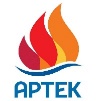  press@artek.orgОФИЦИАЛЬНЫЙ САЙТ АРТЕКАФОТОБАНК АРТЕКАТЕЛЕГРАММРУТУБ  ВКОНТАКТЕ 